万盛经开发〔2022〕37号重庆市万盛经开区管委会关于公布第三批区级非物质文化遗产名录的通知各镇人民政府，各街道办事处，管委会各部门，区属国有重点企业，驻经开区有关单位：为深入贯彻习近平新时代中国特色社会主义思想和党的二十大精神，弘扬中华优秀传统文化，深入挖掘提炼本土民间民俗传统特色文化，促进本区非物质文化遗产得到更好的传承、保护与发展。根据《中华人民共和国非物质文化遗产法》《重庆市非物质文化遗产条例》规定，按照全区非物质文化遗产保护工作总体部署，现将我区第三批非物质文化遗产名录予以公布。请各单位务必高度重视，增强保护传承文化遗产的责任感、使命感，切实加强我区非物质文化遗产保护传承工作。附件：万盛经开区第三批区级非物质文化遗产名录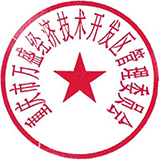 万盛经开区管委会       2022年12月30日        （此件公开发布）附件万盛经开区第三批区级非物质文化遗产名录（共计15项）一、传统美术（Ⅶ）1．万盛李氏面塑（科技馆）二、传统技艺（Ⅷ）2．关坝犹氏雪梨膏传统制作技艺（关坝镇）3．关坝米粉传统制作技艺（关坝镇）4．青年打铁锻造技艺（青年镇）5．堡堂手工面制作技艺（青年镇）6．周氏八宝粉蒸鸡传统制作技艺（丛林镇）7．金桥漺河酒传统酿造技艺（金桥镇）8．金桥梭边盐菜传统制作技艺（金桥镇）9．金桥“沈师傅”腊肉传统制作技艺（金桥镇）10．鱼子岗土黄鳝烹制技艺（黑山镇）11．麒麟坝蹄花烹制技艺（南桐镇）12．万盛土陶制作技艺（万东镇）13．“米鸭子”卤鸭制作技艺（东林街道）14．万盛李氏烤鱼制作技艺（万盛街道）15．杨氏牛肉酱传统制作技艺（重庆万石文化创意有限公司）重庆市万盛经开区管委会办公室           2022年12月30日印发